PREPARANDO HISTORIAS: HABILIDADES DE DISEÑO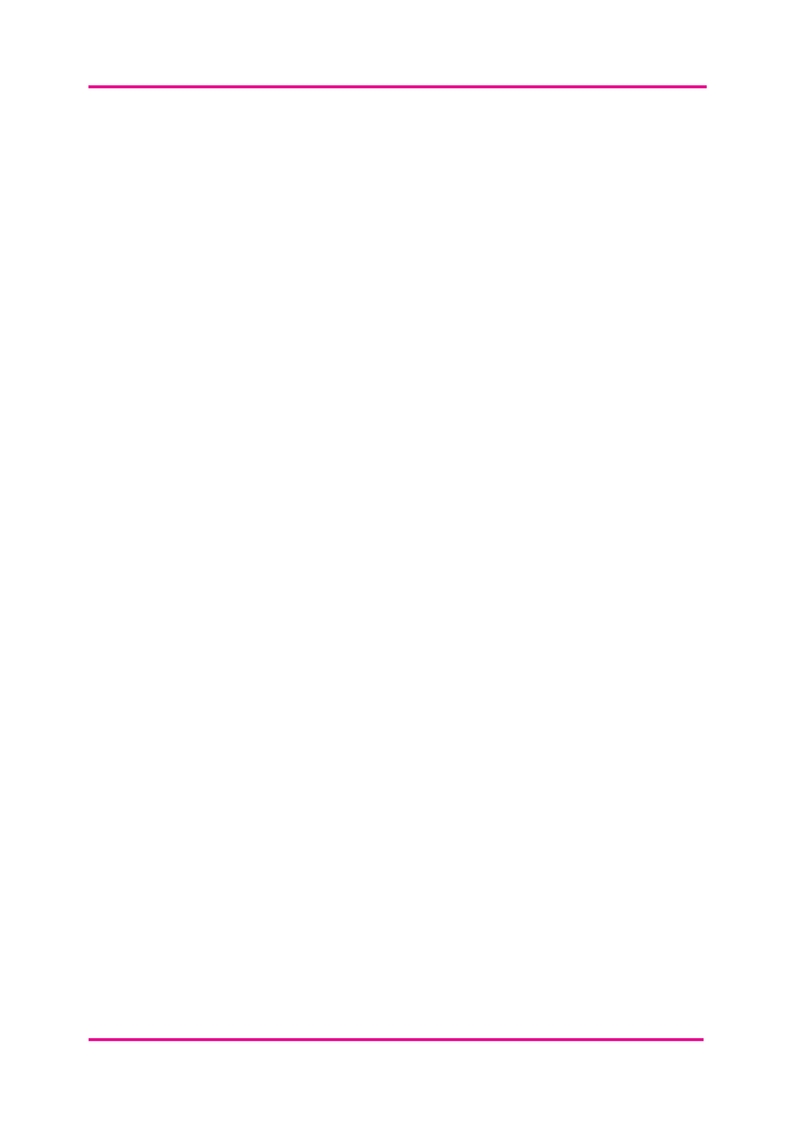 La presentación de información en formas visualmente atractivas es clave para atraer al público. Hay muchas maneras y herramientas disponibles para visualizar y/o presentar información de maneras interesantes.DISEÑO GRÁFICO “ARRASTRAR Y SOLTAR”Tarea: Utilizando los hallazgos de las historias, crea un breve resumen del diseño gráfico en Canva. Antes de comenzar, identifica:Una audiencia: ¿a quién va dirigido? Un propósito: ¿por qué lo estás escribiendo para esa audiencia?Qué necesitas hacer:Ve a www.canva.com y crea una cuenta.Elige una de las siguientes piezas de contenido para producir:Un anuncio de Facebook o una publicación en TwitterPresentación con diapositivasInforme A4 (portada y/o 1 página)TrípticoElige una plantilla apropiadaPersonaliza la plantilla en términos de texto (es decir, cómo vas a escribir los hallazgos clave), colores, imágenes, iconos, gráficos, etc.Identifica las diferentes formas de compartir este diseño: en línea o como copias físicas.TUTORIALES Y APOYO EN LÍNEAUna introducción a Canva: http://goo.gl/QMPEBKTutoriales para Canva: https://www.canva.com/learn/design/tutorials/ Herramientas alternativas ON LINE:https://www.befunky.com/https://crello.comhttps://snappa.com 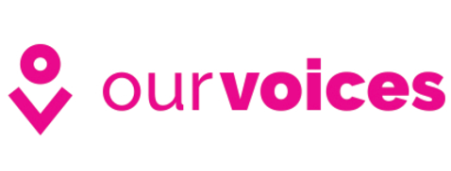 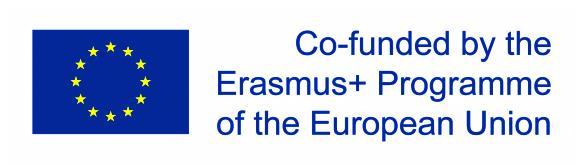 